Learning intention: To create a block graph. 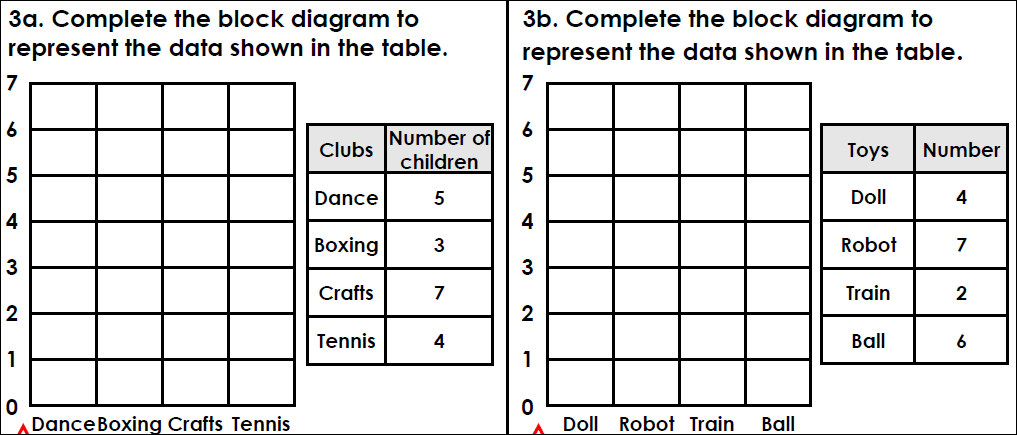 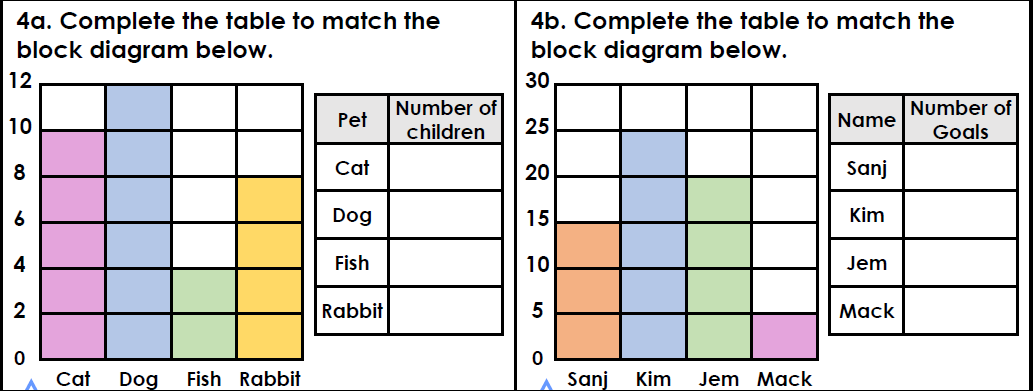 Challenge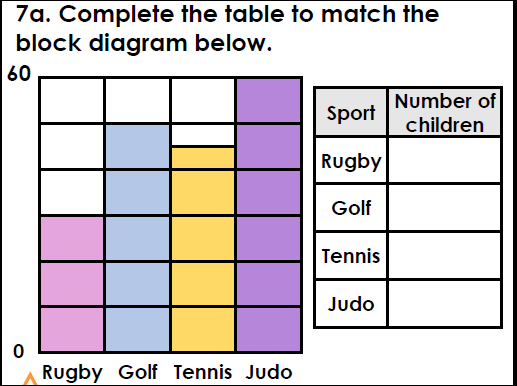 